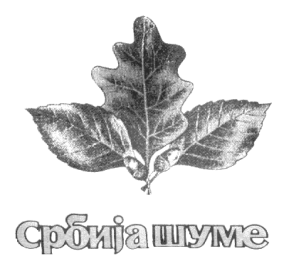 Јавно Предузеће за газдовање шумама „СРБИЈАШУМЕ“, Нови БеоградБулевар Михајла Пупина 113Број:    145/2019-3Датум: 23.12.2020. Свим понуђачима који су преузели конкурсну документацију за јавну набавку 145/2019Предмет: ИЗМЕНА КОНКУРСНЕ ДОКУМЕНТАЦИЈЕ ЗА НАБАВКУ УСЛУГА ВУЛКАНИЗЕРАза Јавно предузеће „СРБИЈАШУМЕ“ за 2019. годину број 145/2019У складу са чланом 63. став 1. Закона о јавним набавкама, обавештавамо све потенцијалне понуђаче који су преузели конкурсну документацију за јавну набавку број 145/2019 – Набавка услуга вулканизера за ЈП „СРБИЈАШУМЕ“, ШГ „Ниш“, у складу са Законом о ревизији (Сл.Гл.РС 62/2013), члан 23.став 3. мења се део конкурсне документације, и то у делу:10. ОБРАЗАЦ СТРУКТУРЕ ЦЕНЕ СА УПУТСТВОМ КАКО ДА СЕ ПОПУНИ У прилогу је достављена измењена страница број 34. конкурсне документације за јавну набавку 145/2019 Набавка услуга вулканизера за ЈП „СРБИЈАШУМЕ“, ШГ „Ниш“ Страница 34. Конкурсне документације 10. ОБРАЗАЦ СТРУКТУРЕ ЦЕНЕ СА УПУТСТВОМ КАКО ДА СЕ ПОПУНИЈе гласила : ПАРТИЈА БР 3 – УСЛУГЕ ВУЛКАНИЗЕРА ЗА ШУ СОКОБАЊАУКУПНА ВРЕДНОСТ ИСКАЗАНА У ОБРАСЦУ СТРУКТУРЕ ЦЕНЕ МОРА БИТИ ИДЕНТИЧНА УКУПНОЈ ВРЕДНОСТИ ИСКАЗАНОЈ У ОБРАСЦУ ПОНУДЕ.ОБРАЗАЦ СТРУКТУРЕ ЦЕНЕ ПОНУЂАЧ МОРА ДА ПОПУНИ, ОВЕРИ ПЕЧАТОМ И ПОТПИШЕ, ЧИМЕ ПОТВРЂУЈЕ ДА СУ ТАЧНИ ПОДАЦИ КОЈИ СУ У ОБРАСЦУ НАВЕДЕНИ.ПОНУЂАЧ ЈЕ ДУЖАН ДА ПОПУНИ СВАКУ ПОЈЕДИНАЧНУ СТАВКУ ОБРАСЦА СТРУКТУРЕ ЦЕНЕ,  ЈЕР ЋЕ У ПРОТИВНОМ ПОНУДА БИТИ НЕПРИХВАТЉИВА.                      Сада гласи:ПАРТИЈА БР 3 – УСЛУГЕ ВУЛКАНИЗЕРА ЗА ШУ СОКОБАЊАУКУПНА ВРЕДНОСТ ИСКАЗАНА У ОБРАСЦУ СТРУКТУРЕ ЦЕНЕ МОРА БИТИ ИДЕНТИЧНА УКУПНОЈ ВРЕДНОСТИ ИСКАЗАНОЈ У ОБРАСЦУ ПОНУДЕ.ОБРАЗАЦ СТРУКТУРЕ ЦЕНЕ ПОНУЂАЧ МОРА ДА ПОПУНИ, ОВЕРИ ПЕЧАТОМ И ПОТПИШЕ, ЧИМЕ ПОТВРЂУЈЕ ДА СУ ТАЧНИ ПОДАЦИ КОЈИ СУ У ОБРАСЦУ НАВЕДЕНИ.ПОНУЂАЧ ЈЕ ДУЖАН ДА ПОПУНИ СВАКУ ПОЈЕДИНАЧНУ СТАВКУ ОБРАСЦА СТРУКТУРЕ ЦЕНЕ,  ЈЕР ЋЕ У ПРОТИВНОМ ПОНУДА БИТИ НЕПРИХВАТЉИВА.                      Р. б.СпецификацијаЈединична  цена без ПДВ-аЈединична  цена са ПДВ-ом (динара)12341Крпљење и монтирање гума путничких аутомобила2Крпљење и монтирање предње гуме трактора3Крпљење и монтирање задње гуме трактора4Крпљење и монтирање камионске гумеУКУПНА ВРЕДНОСТ ПОНУДЕ БЕЗ ПДВ-аПДВ (20%)УКУПНА ВРЕДНОСТ ПОНУДЕ СА ПДВ-оммпПОТПИС ОВЛАШЋЕНОГ ЛИЦА______________________________Р. б.СпецификацијаЈединична  цена без ПДВ-аЈединична  цена са ПДВ-ом (динара)12341Демонтажа, лепљење и монтажа гума на камионима, приколицама и вучном возу2Демонтажа, лепљење и монтажа гума на тракторима и комбинованим машинама и специјалном возилу за гашење пожара3Демонтажа, лепљење и монтажа гума на путничким и теренским аутомобилима4Демонтажа, лепљење и монтажа гума на мопедима5Балансирање фелни6Вулканизирање7Замена тубелес вентила8Замена тубелес чепаУКУПНА ВРЕДНОСТ ПОНУДЕ БЕЗ ПДВ-аПДВ (20%)УКУПНА ВРЕДНОСТ ПОНУДЕ СА ПДВ-оммпПОТПИС ОВЛАШЋЕНОГ ЛИЦА______________________________